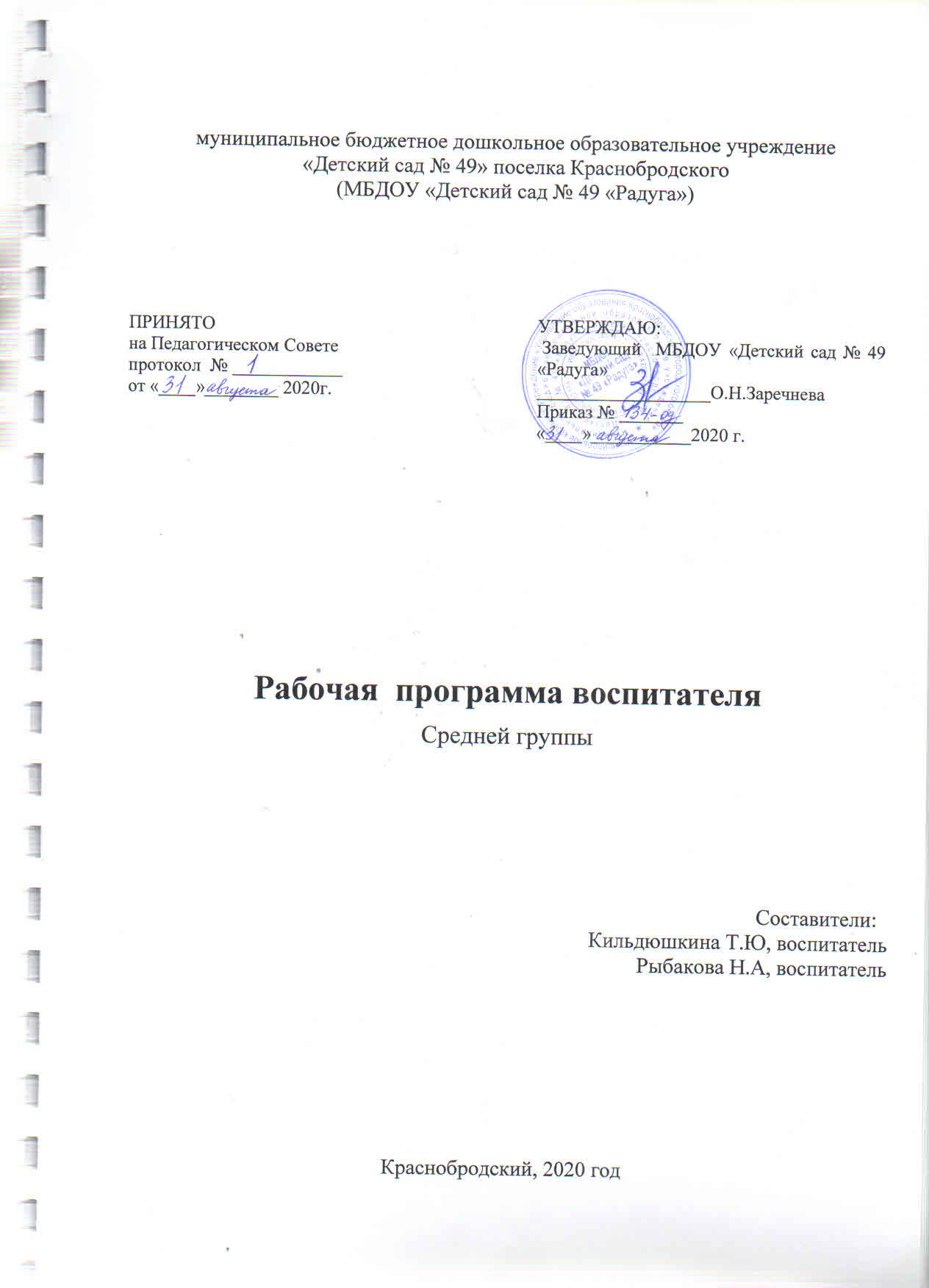 Содержание I.Целевой раздел31.1.Пояснительная записка31.1.1.Цели и задачи реализации Рабочей программы31.1.2.Принципы и подходы к формированию Рабочей программы41.1.3.Значимые для разработки и реализации Рабочей программы характеристики91.2Планируемые результаты освоения Рабочей программы12II.Содержательный раздел142.1.Организация образовательной деятельности в соответствии с направлениями развития ребенка в пяти образовательных областях142.2.Вариативные формы, способы, методы и средства реализации Рабочей программы с учетом возрастных и индивидуальных особенностей воспитанников452.3.Особенности образовательной деятельности разных видов и культурных практик622.4.Способы и направления поддержки детской инициативы692.5.Особенности взаимодействия педагогического коллектива с семьями воспитанников712.6.Иные характеристики содержания Рабочей программы86III.Организационный раздел923.1.Материально-техническое обеспечение Рабочей программы923.2.Обеспеченность методическими материалами и средствами обучения и воспитания963.3.Режим дня983.4.Особенности традиционных событий, праздников, мероприятий1003.5.Особенности организации развивающей предметно-пространственной среды102Приложения110